IntroductionAll education during school hours is free. We do not charge for any activity undertaken as part of the school curriculum with the exception of some individual or small group music tuition.Voluntary ContributionsWhen organising school trips or visits to enrich the curriculum and the educational experience of the children, the school invites parents to contribute to the cost. All contributions are voluntary but if the school does not receive sufficient voluntary contributions, the school may have to cancel the trip.Parents have a right to know how each trip is funded; school provides information on request.Optional ExtrasThe following is a list of additional activities, organised by the school, which require voluntary contributions from parents. These activities are known as “optional extras”; parents “opt” for their children to take part. Although we like all children to be included, we recognise that sometimes parents do not wish their children to participate.This list is not exhaustive:•	Visits to museums•	Sporting Activities which may require transport•	Outdoor adventure activities•	Visits to or by a theatre company•	Residential school trips•	Musical eventsSchool will endeavour to give parents plenty of notice about forthcoming visits and offers the opportunity to pay for residential visits by instalment, to help spread the cost.Any parent experiencing hardship is welcome to approach Mrs Wood in confidence for negotiated assistance.Music TuitionAll children study music as part of the school curriculum. We do not charge for this. There is a charge for individual or small group tuition since this is an additional curriculum activity. These individual or small group lessons are taught by peripatetic music teachers. We give parents information about additional music tuition at the start of each year.SwimmingThe school organises swimming lessons for all children in Years 4 5 and 6. These take place in school time and we make no charge for this activity. Parents are informed, via the newsletter, when these lessons are to take place.Extra Curricular Activities.The school offers a range of extra- curricular activities, staffed by our staff and parents, for which there is no charge. Occasionally, additional activities are offered, e.g. judo, football by coaches who are not part of our school staff. We make a small charge for these sessions, as we do for materials for art, craft and cooking clubs. This is so that the children can keep their creations!Monitoring and ReviewHambleton Primary Academy2021-2023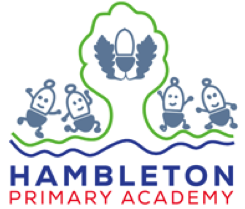 Charging PolicyApproved by:Holly Wood - HeadteacherDate: September 2021Last reviewed on:September 2021September 2021Next review due by:September 2023September 2023